用浮漂来体验一下浮力实验内容用身边可再利用的物品制作可以沉浮的浮漂，做浮力实验。如果将涂了油漆、或贴了彩条的浮漂装在塑料瓶中，也可当作装饰品。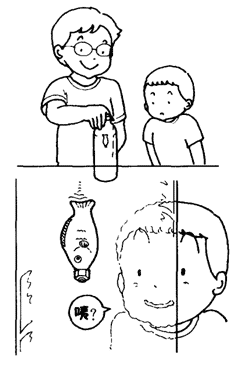 所需材料塑料瓶、鱼形的小瓶等、螺丝螺栓、可以代替水箱的脸盆、桶等，带刻度的试管、电子天平等。注意事项要选择大小可以拧进小瓶瓶口的螺丝。去商店买螺丝时，带上小瓶实际确认一下。最好选购不锈钢的螺丝。虽然价格略高但不会生锈。实验方法1．首先，打开鱼形小瓶的盖，将螺丝拧进瓶口。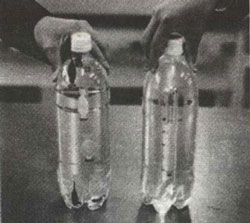 2．在水桶等容器中加水，直到使小瓶的鱼尾能碰到水面为止。3．将鱼形小瓶（如酱油调料小瓶）从水桶中取出，放入到装满水的塑料瓶中，拧紧瓶盖，4．捏塑料瓶，小瓶散的浮漂就会沉底。这就完成了浮漂的制作。如果小瓶装入塑料瓶中，马上就沉下去，或者即使捏瓶也沉不下去的话，就要重新从塑料瓶中取出小瓶（如酱油调料小瓶），放到水桶中，调节小瓶中的空气量。也可以用纸杯代替塑料瓶，用橡胶膜做盖，用皮筋套住固定。5．接下来用带刻度的试管做浮漂。管中空气量的调整会稍微复杂一些，但一旦习惯就简单了。6．把做好的试管浮漂放到瓶中，挤压水瓶。可以观察到浮漂下沉的时候，试管中的空气体积会缩小。浮漂浮在水面和沉底时的空气体积，通过刻度可以一目了然。7．之后，取出试管，用秤称量重量。8．这个重量与在步骤6中从量出的空气体积算出的浮力进行比较。在学生做实验时，有的学生会遇到两个值大小不等的问题，这是因为没有考虑试管的体积。提问学生：“为什么会出现这个问题？”去督促学生思考，就会有学生发现问题的答案。用已经准备好的量筒（带刻度的玻璃管）开始测量体积。解说在澡盆中或游泳时，会感到自己的身体变轻吧。约在2000年前，希腊学者阿基米德就已经对这时产生的浮力做过说明（阿基米德原理）。挤压塑料瓶，压力就会向液体的各个方向传递，在17世纪，法国的帕斯卡就已经发现这个现象（帕斯卡原理）。